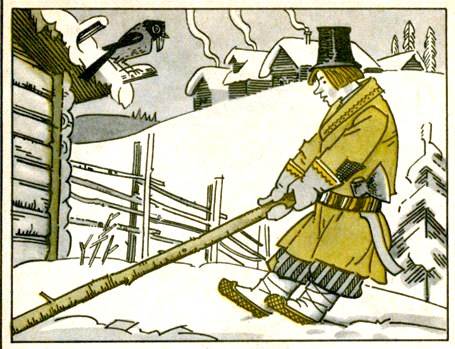 Рубит мужик дрова. Мороз градусов тридцать пять. Так расстарался мужик, что ему стало жарко. Он снял с себя кафтан и положил на пень. И старается, рубит дрова. С него пот градом.Едет барин на тройке. Кучеру говорит:— Остановись!Подзывает барин мужика, говорит:— Мужик, что такое — мне в тулупе холодно, а ты в одной рубахе — и пот градом.Мужик и говорит:— Что мне твой тулуп! Вот у меня кафтан волшебный. На пне лежит, и мне отсюда жарко.Барин говорит:— Давай, мужик, менять на тулуп.Мужик говорит:— Барин, придачу надо!Барин говорит:— Сколько?— Пятерочку.Барин достает пять рублей. Мужик берет пять рублей, подает барину кафтан, у барина берет шубу. Барин надел кафтан и поехал. А мужик берет шубу и пошагал домой. Барин с версту отъехал, его так забрал мороз, что все кости стягивать стало. Он закричал на кучера:— Гони скорей лошадей!Кучер до тех пор гнал лошадей, приехали домой — все лошади сдохли. А барин все время ругался на мужика.А мужик шубу понашивал да барина похваливал.